  OBEC PIČÍN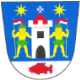                  Pičín  154, 262 25, okres Příbram    			obecpicin@picin.cz        kancelář   318 611 142    		www.picin.cz		      starostka   737 489 877			ID SCHRÁNKY xe2b49sŽÁDOST O SOUHLASk pohřbení lidských pozůstatků, uložení zpopelněných lidských ostatků na veřejném pohřebišti v Pičíně.(dle .§ 114 odst. 1 zákona č. 89/2012 Sb., občanský zákoník, zákona č. 256/2001 Sb.,  o pohřebnictví a o změně některých zákonů, ve znění pozdějších předpisů)Nájemce (v případě úmrtí dosavadního nájemce se uvádí osoba dle § 114 odst. 1 zákona č. 89/2012 Sb.):Jméno a příjmení:      Datum narození:      Trvalé bytem:      Hrobové místo ev. č.:      	Údaje o zemřelém: Jméno a příjmení:      Datum a místo narození:      Datum a místo úmrtí:      Datum pohřbení nebo uložení urny:      Oznamuji tímto:	uložení lidských pozůstatků do hrobu či hrobky	uložení zpopelněných lidských ostatkůÚdaje o uložení urny:Druh urny:      Číslo urny (tzv. kremační číslo):      Údaje o pohřbení:Pozice uložení:			 vlevo		 uprostřed			 vpravoHloubka pohřbení:      Druh rakve:      Druh transportního vaku nebo vložky do rakve:      Dodavatel hrobnických prací:       Záznam o nebezpečné nemoci, pokud osoba, jejíž lidské pozůstatky mají být uloženy do hrobu nebo hrobky, byla touto nemocí nakažena:Doloženo dokumenty:		 úmrtním listem				 listem o prohlídce zemřelého				 průvodním listem těla zemřelého tzv. umrlčí pas				 zprávou oprávněného orgánu cizího státuPoskytnuté osobní údaje, ve výše uvedeném rozsahu, jsou nezbytné pro potřeby vedení evidence související s provozováním veřejného pohřebiště, plnění zákonných povinností a ochranu oprávněných zájmů. Bez poskytnutí osobních údajů k těmto účelům by nebylo možné plnění povinností provozovatele veřejného pohřebiště. Osobní údaje pro tyto činnosti jsou zpracovány v rozsahu nutném pro naplnění těchto činností a po dobu nutnou k jejich dosažení nebo po dobu přímo stanovenou právními předpisy. V       	dne                                                                                                                                       ……..…………………………………..                                                                                                                       Jméno, příjmení a podpisSOUHLAS SPRÁVCE POHŘEBIŠTĚ:Souhlasíme s výše uvedenými pracemi.Tyto práce musí být provedeny v souladu se zákonem č. 256/2001 Sb., o pohřebnictví a o změně některých zákonů, ve znění pozdějších předpisů (dále jen ´´zákon o pohřebnictví´´) a v souladu s Řádem veřejného pohřebiště v Pičíně.V Pičíně	 dne ……………………………………………………………………………….. 				 PODPIS PROVOZOVATELE A SPRÁVCE POHŘEBIŠTĚ,                                                                                       zastoupen RNDr. Lenkou Kupkovou